			Madiswil, 16.3.2020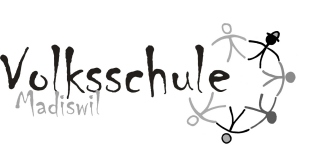 Schulleitung062 965 16 26schulleitung@schule-madiswil.chLiebe ElternWir alle stehen vor einer besonderen Situation. Die momentane Lage löst Ängste und viele Fragen aus. Wir arbeiten im Moment unter Hochdruck, um die Situation für unsere Schülerinnen und Schüler, aber auch für Sie als Eltern und Erziehungsberechtigte so konstruktiv und transparent wie möglich zu gestalten.Mit diesem Schreiben informiere ich Sie über die Planung der kommenden Tage:Fernschulung der Schülerinnen und Schüler:Die Schulen sind aufgefordert während der Schulschliessung einen Teil des Unterrichts mit Fernunterricht so gut wie möglich sicherzustellen. Dazu hat Ihr Kind heute ein Lernpaket erhalten. Die Lehrkräfte haben in ihrem beigelegten Brief erklärt, was ihr Kind in der kommenden Woche arbeiten soll. Das Bearbeiten der Pakete istrWir bitten Sie höflich, sich an die AufträgeZurzeit ist alles sehr unsicher, Weisungen und Massnahmen ändern täglich. Es ist gut möglich, dass die geplante Bring- und Holaktion anders durchgeführt werden muss. In diesem Fall würden wir Sie informieren.Betreuung:Wir bitten Sie, Ihr Kind / Ihre Kinder wenn irgendwie möglich privat zu betreuen. Für Kinder, welche zu Hause oder in der Nachbarschaft keine Betreuungsmöglichkeit haben, bietet die Schule für gesunde Kinder eine Betreuungsmöglichkeit an. Sollten Sie spontan auf eine Betreuungsmöglichkeit angewiesen sein, setzen Sie sich bitte mit mir in Verbindung (076 558 87 01), damit wir alles Nötige besprechen können. Einige Kinder sind bereits gemeldet. Diese Schülerinnen und Schüler erwarten wir zur abgemachten Zeit im Schulhaus.Erreichbarkeit bei Fragen:Bei Fragen erreichen Sie die Lehrpersonen zu Bürozeiten unter den Ihnen bekannten Nummern.Für allgemeine Fragen stehe ich Ihnen unter 076 558 87 01 zur Verfügung.Elterngespräche:In einzelnen Klassen sind die Standortgespräche noch ausstehend. Wir haben uns entschieden, die abgemachten Gespräche nicht im Schulhaus durchzuführen. Sie haben aber die Möglichkeit, den Termin telefonisch wahrzunehmen. Die Lehrperson wird Sie zur abgemachten Zeit anrufen. Wenn Sie auf das Gespräch verzichten möchten, bitte ich Sie, dies der Klassenlehrperson möglichst rasch mitzuteilen. Um die Ausbreitung des Coronavirus einzudämmen und um die Gesundheitsversorgung zu schützen, ist es wichtig, sich an die Massnahmen und Verhaltensregeln des BAG zu halten.Ich danke Ihnen für Ihr Verständnis und Ihre Zusammenarbeit in dieser aussergewöhnlichen Zeit. Ich wünsche Ihnen viel Kraft und dass Sie gesund bleiben.Mit freundlichen GrüssenKerstin SommerName und Vorname und Klasse der Kinder:………………………………………………………………………………………………………………………………………………………………………………………………………………………………………………………………………………………………………………………………………………………………………………………………Aktuelle Emailadresse der Eltern:………………………………………………………………………………………………Bitte senden Sie alle Informationen zusätzlich an folgende Adresse:………………………………………………………………………………………………Bitte senden Sie die Informationen bis spätestens am 20. 3. 2020 an folgende Emailadresse: sekretariat@schule-madiswil.ch oder werfen den ausgefüllten Zettel bis in den Briefkasten beim Schulhaus.Herzlichen Dank!Name und Vorname und Klasse der Kinder:………………………………………………………………………………………………………………………………………………………………………………………………………………………………………………………………………………………………………………………………………………………………………………………………Aktuelle Emailadresse der Eltern:………………………………………………………………………………………………Bitte senden Sie alle Informationen zusätzlich an folgende Adresse:………………………………………………………………………………………………Bitte senden Sie die Informationen bis spätestens am 20. 3. 2020 an folgende Emailadresse: sekretariat@schule-madiswil.ch oder werfen den ausgefüllten Zettel bis in den Briefkasten beim Schulhaus.Herzlichen Dank!